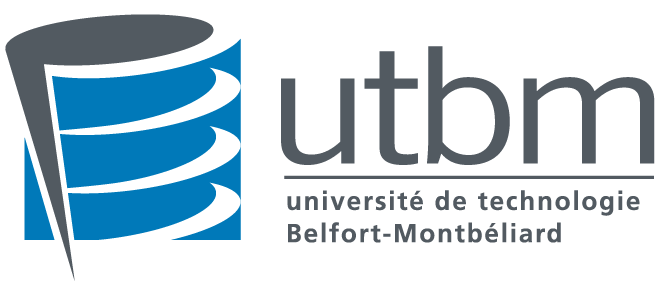 DOSSIER DE CANDIDATUREPRIX 2021 DE LA FONDATION UTBMCatégorie Alumni  PRIX de la Fondation UTBM, catégorie AlumniUn prix de 3000 € sera décerné à un projet ou un événement piloté par un diplômé de l’UTBM. Ce projet doit revêtir un caractère entrepreneurial, sportif, culturel ou humanitaire ou avoir un objectif de développement durable.Les candidats doivent renseigner le dossier de candidature disponible sur le site de l’UTBM  www.utbm.fr et le renvoyer par mail à  fondation@utbm.fr  ou par la poste à Fondation UTBM 90010 Belfort cedex avant le 30 septembre 2021 à minuit.Le comité de sélection sera constitué des membres du conseil de la fondation. Il se réunira début octobre 2021 et informera immédiatement le lauréat.Le prix sera décerné à l’Axone de Montbéliard lors de la cérémonie de remise des diplômes de l’UTBM le 27 novembre 2021.NOM et PRENOM DU CANDIDAT : __________________________________________________________________________________ADRESSE DU CANDIDAT :__________________________________________________________________________________Mail : ___________________________________________    Tel : ____________________________DIPLÔME OBTENU A L’UTBM ET ANNEE D’OBTENTION :__________________________________________________________________________________NOM et ADRESSE DE L’ENTREPRISE DANS LAQUELLE VOUS EXERCEZ ACTUELLEMENT :____________________________________________________________________________________________________________________________________________________________________QUELLES FONCTIONS EXERCEZ-VOUS DANS VOTRE ENTREPRISE ? __________________________________________________________________________________INTITULE DE VOTRE PROJET :__________________________________________________________________________________DATES D’EXECUTION DU PROJET :__________________________________________________________________________________OBJECTIFS DU PROJET :__________________________________________________________________________________________________________________________________________________________________________________________________________________________________________________________________________________________________________________________________________________________________________________________________________________________DESCRIPTIF DU PROJET :______________________________________________________________________________________________________________________________________________________________________________________________________________________________________________________________________________________________________________________________________________________________________________________________________________________________________________________________________________________________________________________________________________________________________________________________________________________________________________________________________________________________________________________________________________________________________________________________________________________________________________________________________________________________________________________________________________________________________________________________________________________________________________________________________________________________________________________________________________________________________________________________________________________________________________________________________________COÛTS DETAILLES  DU PROJET : ____________________________________________________________________________________________________________________________________________________________________________________________________________________________________________________________________________________________________________________________________________________________________________________________________________________________________________________________________________________________________________________________________________________TOTAL :          ________________________________________FINANCEMENT DU PROJET (veuillez indiquer les sommes et les différentes sources de financement) :____________________________________________________________________________________________________________________________________________________________________________________________TOTAL :         _____________________________________QU’ A APPORTE LA FORMATION UTBM DANS VOTRE PARCOURS PROFESSIONNEL ?____________________________________________________________________________________________________________________________________________________________________________________________________________________________________________________________________________________________________________________________________________________________________________________________________________________________________________________________________________________________________________COMMENT VOTRE PROJET PEUT-IL FAIRE RAYONNER L’UTBM ?________________________________________________________________________________________________________________________________________________________________________________________________________________________________________________________________________________________________________________________________________SERIEZ-VOUS INTERESSE PAR (LA POURSUITE D’) UNE COLLABORATION AVEC L’UTBM ?__________________________________________________________________________________SOUS QUELLE FORME ?__________________________________________________________________________________________________________________________________________________________________________________________________________________________________________________________________________________________________________________________________________________________________________________________________________________________Vous pouvez accompagner cette fiche de candidature des pièces jointes que vous estimez nécessaires à la compréhension et au descriptif du projet.Dossier à renvoyer à fondation@utbm.fr ou à Fondation UTBM, 90010 Belfort cedex pour le 30 septembre 2021 à minuit au plus tard.